                                                                                                                                                                                                                                                                                                                                      No. 223 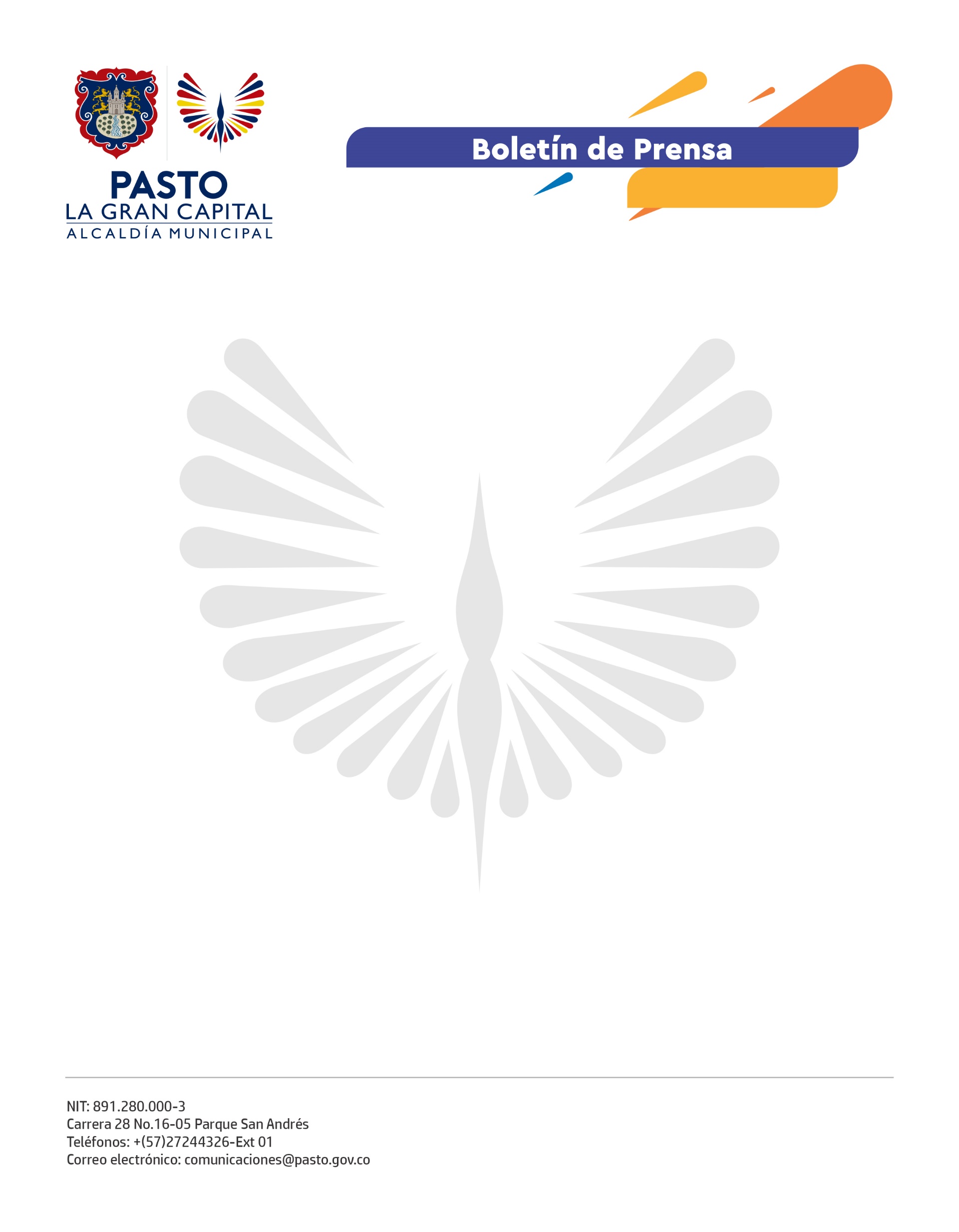        25 de mayo de 2021EN ENCUENTRO CON ALCALDÍA DE PASTO, EMPRESAS DE TRANSPORTE PÚBLICO REAFIRMARON COMPROMISO PARA GARANTIZAR SERVICIO DE BUS DURANTE EL PARO NACIONALLa Alcaldía de Pasto, a través de la Secretaría de Tránsito y Transporte, avanza en los encuentros con las empresas de transporte público colectivo de pasajeros que operan en el municipio, a fin de abordar temas encaminados a mejorar y fortalecer la prestación del servicio en el marco del Paro Nacional.En la reciente jornada de trabajo los gerentes destacaron el aumento de pasajeros en los últimos días, debido a las dificultades que atraviesa la ciudad por cuenta de la escasez de combustible. “Si bien en los días en que se han anunciado protestas la operación se suspende, en el resto de días se continuará con el servicio normalmente”, indicó la gerente de la Cooperativa Autobuses del Sur, Mónica Enríquez.A su turno el gerente de la Cooperativa Americana, Anthony Caicedo, explicó que el combustible para los buses está asegurado gracias a los corredores humanitarios que se han dispuesto para el transporte de este y otros insumos esenciales.El Secretario de Tránsito, Javier Recalde, señaló que la dependencia realiza el seguimiento al transporte público para verificar que no haya alteraciones en la prestación del servicio.“Los gerentes están haciendo grandes esfuerzos para no afectar la operación del sistema y garantizar el servicio en la zona urbana y rural, esta última la más afectada por los bloqueos y cierres de las vías”, precisó el funcionario.